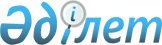 Маңғыстау облысы әкімдігінің 2023 жылғы 21 ақпандағы № 12 "2023 жылға арналған асыл тұқымды мал шаруашылығын дамытуды, мал шаруашылығының өнімділігін және өнім сапасын арттыруды субсидиялау бағыттары бойынша субсидиялар көлемдерін, ауыл шаруашылығы жануарларының аналық басының азығына жұмсалған шығындар құнын арзандатуға субсидиялар нормативтерін, субсидиялар алушыларға қойылатын өлшемшарттарын және субсидиялар алуға арналған өтінім беру мерзімдерін бекіту туралы" қаулысына өзгерістер енгізу туралыМаңғыстау облысы әкімдігінің 2023 жылғы 10 қарашадағы № 177 қаулысы. Маңғыстау облысы Әділет департаментінде 2023 жылғы 14 қарашада № 4635-12 болып тіркелді
      Маңғыстау облысының әкімдігі ҚАУЛЫ ЕТЕДІ:
      1. "2023 жылға арналған асыл тұқымды мал шаруашылығын дамытуды, мал шаруашылығының өнімділігін және өнім сапасын арттыруды субсидиялау бағыттары бойынша субсидиялар көлемдерін, ауыл шаруашылығы жануарларының аналық басының азығына жұмсалған шығындар құнын арзандатуға субсидиялар нормативтерін, субсидиялар алушыларға қойылатын өлшемшарттарын және субсидиялар алуға арналған өтінім беру мерзімдерін бекіту туралы" Маңғыстау облысы әкімдігінің 2023 жылғы 21 ақпандағы № 12 қаулысына (нормативтік құқықтық актілерді мемлекеттік тіркеу Тізілімінде № 4542-12 болып тіркелген) келесідей өзгерістер енгізілсін:
      көрсетілген қаулының қазақ тіліндегі тақырыбы жаңа редакцияда жазылсын, орыс тіліндегі мәтіні өзгермейді: 
      "2023 жылға арналған асыл тұқымды мал шаруашылығын дамытуға, мал шаруашылығының өнімділігін және өнім сапасын арттыруға субсидиялау бағыттары бойынша субсидиялар көлемдерін, ауыл шаруашылығы жануарларының аналық басының азығына жұмсалған шығындар құнын арзандатуға субсидиялар нормативтерін, субсидиялар алушыларға қойылатын өлшемшарттарын және субсидиялар алуға арналған өтінім беру мерзімдерін бекіту туралы"; 
      1 және 2 тармақтар жаңа редакцияда жазылсын: 
      "1. Осы қаулының 1-қосымшасына сәйкес 2023 жылға арналған асыл тұқымды мал шаруашылығын дамытуға, мал шаруашылығының өнiмдiлiгiн және өнiм сапасын арттыруға субсидиялау бағыттары бойынша субсидиялар көлемдері бекітілсін.
      2. Осы қаулының 2-қосымшасына сәйкес 2023 жылға арналған ауыл шаруашылығы жануарларының аналық басының азығына жұмсалған шығындар құнын арзандатуға субсидиялар нормативтері, субсидиялар алушыларға қойылатын өлшемшарттары және субсидиялар алуға арналған өтінім беру мерзімдері бекітілсін.";
      көрсетілген қаулының 1-қосымшасы осы қаулыға 1-қосымшаға сәйкес жаңа редакцияда жазылсын; 
      көрсетілген қаулының 2-қосымшасы осы қаулыға 2-қосымшаға сәйкес жаңа редакцияда жазылсын.
      2. Осы қаулы оның алғашқы ресми жарияланған күнінен кейін күнтізбелік он күн өткен соң қолданысқа енгізіледі. 
      "КЕЛІСІЛДІ"
      Қазақстан Республикасы
      Ауыл шаруашылығы министрлігі 2023 жылға арналған асыл тұқымды мал шаруашылығын дамытуға, мал шаруашылығының өнiмдiлiгiн және өнiм сапасын арттыруға субсидиялау бағыттары бойынша субсидиялар көлемдері 2023 жылға арналған ауыл шаруашылығы жануарларының аналық басының азығына жұмсалған шығындар құнын арзандатуға субсидиялар нормативтері, субсидиялар алушыларға қойылатын өлшемшарттары және субсидиялар алуға арналған өтінім беру мерзімдері
					© 2012. Қазақстан Республикасы Әділет министрлігінің «Қазақстан Республикасының Заңнама және құқықтық ақпарат институты» ШЖҚ РМК
				
      Маңғыстау облысының әкімі 

Н. Ногаев
Маңғыстау облысы әкімдігінің2023 жылғы 10 қарашадағы№ 177 қаулысына 1- қосымшаМаңғыстау облысы әкімдігінің2023 жылғы 21 ақпандағы№ 12 қаулысына 1- қосымша
№
Субсидиялау бағыты
Өлшем бірлігі
1 бірлікке арналған субсидиялар нормативтері, теңге
Субсидиялар көлемі
Субсидиялар сомасы, теңге
Етті және етті-сүтті мал шаруашылығы
Етті және етті-сүтті мал шаруашылығы
Етті және етті-сүтті мал шаруашылығы
Етті және етті-сүтті мал шаруашылығы
Етті және етті-сүтті мал шаруашылығы
Етті және етті-сүтті мал шаруашылығы
1
Селекциялық және асыл тұқымдық жұмыс жүргізу
Селекциялық және асыл тұқымдық жұмыс жүргізу
Селекциялық және асыл тұқымдық жұмыс жүргізу
Селекциялық және асыл тұқымдық жұмыс жүргізу
Селекциялық және асыл тұқымдық жұмыс жүргізу
1.1
Ірі қара малдың тауарлық аналық басы
бас/ шағылыстыру маусымы
10 000
51
510 000
1.2
Ірі қара малдың асыл тұқымды аналық басы
бас/ шағылыстыру маусымы
15 000
10
150 000
2
Етті, етті-сүтті тұқымдардың асыл тұқымды тұқымдық бұқасын сатып алу
сатып алынған бас
150 000
1
150 000
3
Ірі қара малдың асыл тұқымды аналық басын сатып алу
Ірі қара малдың асыл тұқымды аналық басын сатып алу
Ірі қара малдың асыл тұқымды аналық басын сатып алу
Ірі қара малдың асыл тұқымды аналық басын сатып алу
Ірі қара малдың асыл тұқымды аналық басын сатып алу
3.1
Отандық
сатып алынған бас
150 000
1
150 000
Барлығы: 960 000
Барлығы: 960 000
Барлығы: 960 000
Барлығы: 960 000
Барлығы: 960 000
Барлығы: 960 000
Қой шаруашылығы
Қой шаруашылығы
Қой шаруашылығы
Қой шаруашылығы
Қой шаруашылығы
Қой шаруашылығы
4
Селекциялық және асыл тұқымдық жұмыс жүргізу
Селекциялық және асыл тұқымдық жұмыс жүргізу
Селекциялық және асыл тұқымдық жұмыс жүргізу
Селекциялық және асыл тұқымдық жұмыс жүргізу
Селекциялық және асыл тұқымдық жұмыс жүргізу
4.1
Қойлардың асыл тұқымды аналық басы
бас/ шағылыстыру маусымы
4000
10
40 000
4.2
Қойлардың тауарлық аналық басы
бас/ шағылыстыру маусымы
2500
20
50 000
5
Отандық асыл тұқымды қойлар сатып алу
сатып алынған бас
15 000
1
15 000
Барлығы: 105 000
Барлығы: 105 000
Барлығы: 105 000
Барлығы: 105 000
Барлығы: 105 000
Барлығы: 105 000
Етті құс шаруашылығы
Етті құс шаруашылығы
Етті құс шаруашылығы
Етті құс шаруашылығы
Етті құс шаруашылығы
Етті құс шаруашылығы
6
Құс етін өндіру құнын арзандату
Құс етін өндіру құнын арзандату
Құс етін өндіру құнын арзандату
Құс етін өндіру құнын арзандату
Құс етін өндіру құнын арзандату
6.1
500 тоннадан басталатын нақты өндіріс
өткізілген килограмм
50
1 838 350
91 917 500
Барлығы: 91 917 500
Барлығы: 91 917 500
Барлығы: 91 917 500
Барлығы: 91 917 500
Барлығы: 91 917 500
Барлығы: 91 917 500
Жылқы шаруашылығы
Жылқы шаруашылығы
Жылқы шаруашылығы
Жылқы шаруашылығы
Жылқы шаруашылығы
Жылқы шаруашылығы
7
Өнімді бағыттағы асыл тұқымды тұқымдық айғырлар сатып алу
сатып алынған бас
100 000
1
100 000
Барлығы: 100 000
Барлығы: 100 000
Барлығы: 100 000
Барлығы: 100 000
Барлығы: 100 000
Барлығы: 100 000
Түйе шаруашылығы
Түйе шаруашылығы
Түйе шаруашылығы
Түйе шаруашылығы
Түйе шаруашылығы
Түйе шаруашылығы
8
Асыл тұқымды тұқымдық түйелер сатып алу
сатып алынған бас
100 000
1
100 000
Барлығы: 100 000
Барлығы: 100 000
Барлығы: 100 000
Барлығы: 100 000
Барлығы: 100 000
Барлығы: 100 000
Жергілікті бюджеттен бюджет қаражаты есебінен:
Жергілікті бюджеттен бюджет қаражаты есебінен:
Жергілікті бюджеттен бюджет қаражаты есебінен:
Жергілікті бюджеттен бюджет қаражаты есебінен:
Жергілікті бюджеттен бюджет қаражаты есебінен:
Жергілікті бюджеттен бюджет қаражаты есебінен:
9
Ауыл шаруашылығы жануарларының аналық басының азығына жұмсалған шығындар құнын арзандату
Ауыл шаруашылығы жануарларының аналық басының азығына жұмсалған шығындар құнын арзандату
Ауыл шаруашылығы жануарларының аналық басының азығына жұмсалған шығындар құнын арзандату
Ауыл шаруашылығы жануарларының аналық басының азығына жұмсалған шығындар құнын арзандату
Ауыл шаруашылығы жануарларының аналық басының азығына жұмсалған шығындар құнын арзандату
9.1
Ірі қара малдың аналық басы
бас
20 000
2 367
47 340 000
9.2
Ұсақ малдың аналық басы
бас
5000
51 188
255 940 000
9.3
Жылқылардың аналық басы
бас
20 000
29 053
581 060 000
9.4
Түйелердің аналық басы 
бас
20 000
16 631
332 620 000
10
Түйе сүтін өндіру және өңдеу құнын арзандату
килограмм
55
3 271
179 905
Барлығы: 1 217 139 905
Барлығы: 1 217 139 905
Барлығы: 1 217 139 905
Барлығы: 1 217 139 905
Барлығы: 1 217 139 905
Барлығы: 1 217 139 905
2022 жылда резервке (күту парағы) келіп түскен өтінімдер бойынша субсидиялар
2022 жылда резервке (күту парағы) келіп түскен өтінімдер бойынша субсидиялар
2022 жылда резервке (күту парағы) келіп түскен өтінімдер бойынша субсидиялар
2022 жылда резервке (күту парағы) келіп түскен өтінімдер бойынша субсидиялар
2022 жылда резервке (күту парағы) келіп түскен өтінімдер бойынша субсидиялар
2022 жылда резервке (күту парағы) келіп түскен өтінімдер бойынша субсидиялар
11
Құс етін өндіру құнын арзандату
Құс етін өндіру құнын арзандату
Құс етін өндіру құнын арзандату
Құс етін өндіру құнын арзандату
Құс етін өндіру құнын арзандату
11.1
500 тоннадан басталатын нақты өндіріс
өткізілген килограмм
50
393 482
19 674 100
12
Ауыл шаруашылығы жануарларының аналық басының азығына жұмсалған шығындар құнын арзандату
Ауыл шаруашылығы жануарларының аналық басының азығына жұмсалған шығындар құнын арзандату
Ауыл шаруашылығы жануарларының аналық басының азығына жұмсалған шығындар құнын арзандату
Ауыл шаруашылығы жануарларының аналық басының азығына жұмсалған шығындар құнын арзандату
Ауыл шаруашылығы жануарларының аналық басының азығына жұмсалған шығындар құнын арзандату
12.1
Ірі қара малдың аналық басы
бас
20 000
728
14 560 000
12.2
Ұсақ малдың аналық басы
бас
5 000
20 826
104 130 000
12.3
Жылқылардың аналық басы
бас
20 000
8 816
176 320 000
12.4
Түйелердің аналық басы
бас
20 000
3 730
74 600 000
13
Түйе сүтін өндіру және өңдеу құнын арзандату
килограмм
55
609
33 495
Резерв (күту парағы) бойынша барлығы: 389 317 595
Резерв (күту парағы) бойынша барлығы: 389 317 595
Резерв (күту парағы) бойынша барлығы: 389 317 595
Резерв (күту парағы) бойынша барлығы: 389 317 595
Резерв (күту парағы) бойынша барлығы: 389 317 595
Резерв (күту парағы) бойынша барлығы: 389 317 595
Жиынтығы: 1 699 640 000
Жиынтығы: 1 699 640 000
Жиынтығы: 1 699 640 000
Жиынтығы: 1 699 640 000
Жиынтығы: 1 699 640 000
Жиынтығы: 1 699 640 000Маңғыстау облысы әкімдігінің2023 жылғы 10 қарашадағы№ 177 қаулысына 2- қосымшаМаңғыстау облысы әкімдігінің2023 жылғы 21 ақпандағы№ 12 қаулысына 2 – қосымша
№
Субсидиялау бағыты
Өлшемшарттары
Өлшем бірлігі
1 бірлікке арналған субсидия лар нормативтері, теңге
Субсидиялаудың мемлекеттік ақпараттық жүйесінде субсидиялау шарттарына сәйкестігін тексеру әдісі
Өтінімді беру мерзімі
1
Ірі қара малдың аналық басы
1) өтінім берген сәтте 18 айдан асқан сиырлар мен қашарлардың өзінің аналық басының болуы;
2) жайылымдардың болуы
бас
20 000
Селекциялық және асыл тұқымдық жұмыстың ақпараттық қорымен және ауыл шаруашылығы жануарларын бірдейлендіру жөніндегі дерекқормен интеграцияланған өзара іс-қимыл
Ағымдағы жылдың 1 мамырынан
20 желтоқсанына дейін (қоса алғанда)
2
Ұсақ малдың аналық басы
1) өтінім берген сәтте 12 айдан асқан қойлар мен ешкілердің өзінің аналық басының болуы;
2) жайылымдардың болуы
бас
5000
Селекциялық және асыл тұқымдық жұмыстың ақпараттық қорымен және ауыл шаруашылығы жануарларын бірдейлендіру жөніндегі дерекқормен интеграцияланған өзара іс-қимыл
Ағымдағы жылдың 1 мамырынан
20 желтоқсанына дейін (қоса алғанда)
3
Жылқылар дың аналық басы
1) өтінім берген сәтте 36 айдан асқан, өзінің аналық басының болуы;
2) жайылымдардың болуы
бас
20 000
Селекциялық және асыл тұқымдық жұмыстың ақпараттық қорымен және ауыл шаруашылығы жануарларын бірдейлендіру жөніндегі дерекқормен интеграцияланған өзара іс-қимыл
Ағымдағы жылдың 1 мамырынан
20 желтоқсанына дейін (қоса алғанда)
4
Түйелердің аналық басы
1) өтінім берген сәтте 18 айдан асқан, өзінің аналық басының болуы;
2) жайылымдардың болуы
бас
20 000
Селекциялық және асыл тұқымдық жұмыстың ақпараттық қорымен және ауыл шаруашылығы жануарларын бірдейлендіру жөніндегі дерекқормен интеграцияланған өзара іс-қимыл
Ағымдағы жылдың 1 мамырынан
20 желтоқсанына дейін (қоса алғанда)